	OBJEDNÁVKA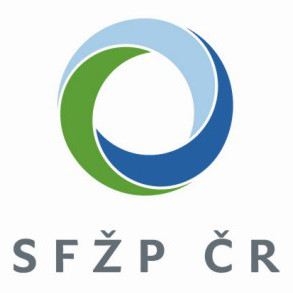 	Doklad	OBJ200 - 59	Číslo objednávky	2017-2-059	ODBĚRATEL	- fakturační adresa	DODAVATEL	Státní fond životního prostředí České republiky	K-CAD spol. s r.o.		Radúzova 11	Kaplanova 1931/1	16200 Praha 616	148 00  Praha 11		IČ	00020729	Nejsme plátci DPH !!!	IČ	41194144	Typ	Státní fond ze zákona	Datum vystavení	20.04.2017	Číslo jednací	SFZP 036280/2017	ODBĚRATEL	- dodací adresa	Smlouva	Státní fond životního prostředí České republiky	Požadujeme :		Termín dodání	Olbrachtova 2006/9	Způsob dopravy	140 00  Praha 4	Způsob platby	30	dnů	Dobrý den,	na základě Vaší cenové nabídky ze dne 20. 4. 2017 u vás objednáváme	:: Stavební fyzika = upgrade + nové licence modulů na verze 2016/2017 (dle specifikace v cenové nabídce)	v maximální ceně Kč 122 688 včetně DPH.	Na daňový doklad uveďte, prosím, text	"Předmět plnění je spolufinancován z projektu TP OPŽP a NSA NZÚ "ICT služby/provoz", ORG 6310".	S pozdravem	Vyřizuje	Přibližná celková cena	Kč	Dalibor Mašek	Telefon: 267 994 445	E-mail: dalibor.masek@sfzp.cz	Valdman Petr, Ing.	ředitel SFŽP ČR	6310B-6111	Fakturu s přiloženou kopií naší objednávky a jejich příloh, vybavenou předepsanými náležitostmi zašlete v době stanovené platnou vyhláškou. Na	dodacím listě a faktuře uvádějte číslo a datum naší objednávky a ve smyslu zákona č. 89/2012 Sb., občanský zákoník a zák. č. 90/2012 Sb., o	obchodních korporacích, též údaje o firmě vč. čísla spisové značky obchodního rejstříku či jiné evidence. SFŽP ČR není plátcem DPH. Pro formální	náležitosti faktury uveďte jednotkovou cenu každé položky včetně DPH, jinak nebude faktura akceptována.